19.1. Utazás a Föld belseje felé – számonkérés1. FÖLD-TOTÓ 	Karikázd be a helyes megoldást! 						5 pont/a) Mi a kőzetburok? 1. A földkéreg és a földköpeny legfelső szilárd része2. A földkéreg és a földköpeny együttes neve3. A Föld legkülső szilárd részeb) Mi mozgatja a kőzetlemezeket?1. A magmaáramlások2. A centrifugális erő3. A gravitációs erőc) Mely típusú lemezszegélynél keletkezik mélytengeri árok?1. Elcsúszó2. Közeledő3. Távolodód) Mely kőzetlemezek távolodnak egymáshoz képest?1. Afrika – Eurázsia2. Antarktiszi – Afrikai3. Nazca – Dél-Amerika e) Milyen típusú lemezmozgás során jött létre Izland szigete?1. távolodó 2. közeledő 3. elcsúszó2. FOGALOMKVÍZ 	Válaszolj röviden az alábbi kérdésekre!					6 pont/a) Mi a magma?………………………………………………………………………………………………..………………………………………………………………………………………………..b) Mit nevezünk epicentrumnak?………………………………………………………………………………………………..………………………………………………………………………………………………..c) Hol alakulnak ki vulkáni szigetívek?……………………………………………………………………………………………………………………………………………………………………………………………………3. Kőzetlemezmozgások. Tanulmányozd az ábrát, majd válaszolj a kérdésekre!		11 pont/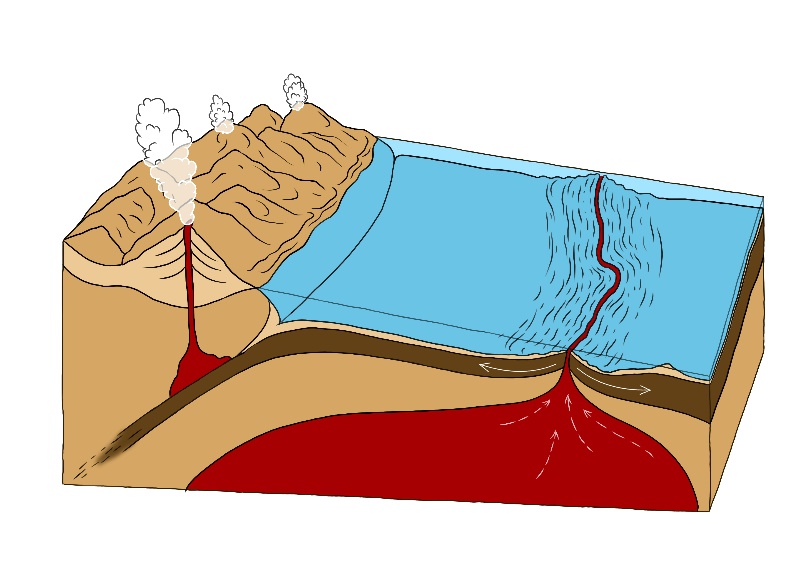 a) Nevezd meg, mit jelölnek az alábbi nagybetűk az ábrán! 						4p/A …………………...	B …………..…….…….	 G ………..…….……	F ………………………b). Döntsd el, igazak vagy hamisak az alábbi állítások! 						7p/4. Négyféle asszociáció. Írd a megfelelő betűt a megállapítás elé! 			6 pont/A – VetődésB – GyűrődésC – MindkettőD – Egyik sem…..	1. Hegységképző mozgás.…..	2. Csak képlékeny(puhább) kőzetekben játszódhat le.…..	3. A kőzetek függőleges irányban mozdulnak el.….	4. A folyamat során kialakult alapforma a redő.….	5. A felszínközeli, szilárd kőzetekben játszódik le.…..	6. Oldalirányú nyomóerők hatására játszódik le.5. Csoportosítsd az alábbi kőzeteket keletkezésük szerint! 					8pont/Kőzetek: andezit, csillámpala, homok, lösz, bazalttufa, márvány, bazalt, mészkőÜledékes: ……………………………………………………………………….…………..Vulkáni kiömlési: ………………………………………………………………………….Vulkáni törmelékes: ………………………………………………………………………Átalakult: …………………………………………………………………………………..6. Írj 8-10 mondatos fogalmazást, amiben bemutatod a Föld belső felépítését!Segít az ábra!					10 pont/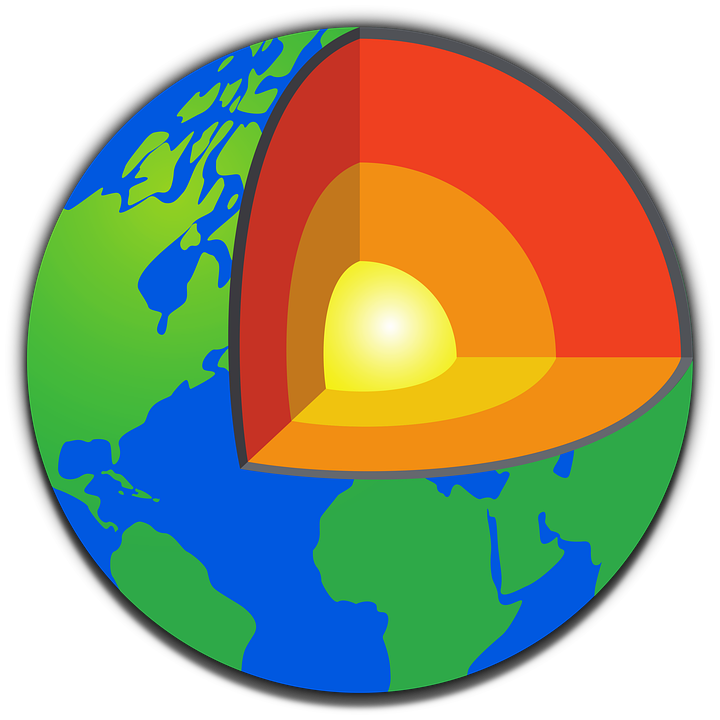 Összesen: 46 pont/Javítási útmutató1. TOTÓPontozási javaslat: Minden helyes megoldásra 1-1 pont adható.Helyes megoldások:a) 1b) 1c) 2d) 2
e) 12. FOGALOMKVÍZPontozási javaslat: megfelelő fogalomleírás esetén 2-2 pont adható; hiányos, de jó elemeket is tartalmazó fogalomleírás esetén 1-1 pont adható.Javasolt helyes fogalomleírások:a) magma: izzó kőzetolvadék
b) epicentrum: a földrengések felszíni középpontjac) vulkáni szigetívek két óceáni lemez közeledésénél jönnek létre.3. KŐZETLEMEZMOZGÁSOKPontozási javasalt: elemenként 1-1 pont adható.a)  A: óceáni lemez	     B: mélytengeri árok     F: óceánközepi hátság    G: vulkánb)  a)  I       b) H     c) I     d) H      e) H   f) H    g)  I4. NÉGYFÉLE ASSZOCIÁCIÓPontozási javasalt: elemenként 1-1 pont adható.Megállapítások betűjelei sorrendben: C, B, A, B, A, C5. KŐZETEK CSOPORTOSÍTÁSAPontozási javasalt: elemenként 1-1 pont adható.Magmás kőzetek: andezit, bazalt, bazalttufaTörmelékes kőzetek: homok, lösz, mészkőÁtalakult kőzetek: márvány, csillámpala6. FOGALMAZÁSJavasolt értékelési útmutató:Tartalmi elemek (Föld belső felépítése: gömbhéjas szerkezet, és gömbhéjak megnevezése egy-egy jellemzővel)  -  8 pontMegfogalmazás, helyesírás -2 pontA dolgozatban szereplő képek forrásai:3. feladat: Vajda Melinda 6. feladat: https://pixabay.com/hu/illustrations/f%c3%b6ld-f%c3%b6ldgoly%c3%b3-r%c3%a9teg-talaj-szikl%c3%a1k-5660940/a) Az óceánközépi hátságok mentén felfelé áramló kőzetolvadék az asztenoszférából származik.IHb) Vulkáni tevékenység csak a közeledő lemezeknél jellemző. IHc) Óceáni és szárazföldi kőzetlemez közeledésénél a vékonyabb, de nagyobb sűrűségű kőzetlemez alábukik. IHd) A Kárpátok két óceáni lemez ütközésével jött létre. IHe) Az óceánközépi hátságok mentén közelednek a kőzetlemezek IHf) Az Andok legmagasabb csúcsa az Ojos del Salado.IHg) Az óceáni lemez alábukásánál keletkező vulkánokra robbanásos tevékenység jellemző.IH